 Graduate School, Burapha University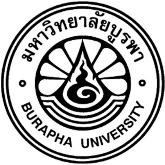                          Appointment from for IS oral examination committee                                                 ………………………………………………………………………………………………………….…………………………..………To Dean of Graduate School I am 		    		      Principal independent study of (Mr./Mrs./Ms.)				   Student ID Program .....................................................	 Major/Pathway................................................................. Faculty…………………………………Beginning year of study	            First semester  Second semester      Type of study  Full-time    Part-time Title of Independent study													Student has studied all the courses required by the program, with Grade Point Average (GPA) of 					Passed the English language examination according to the criteria or passed the English language training courses specified by the Graduate School’s Committee on the date of 		Obtained approval for the completed independent study proposal by the Dean of Graduate School on......................................................Proposed 				Program designated instructor in the University or an external expertto be the Chairperson of this examinationHighest degree.................................................Major.................................................academic position (if have) ....................................Present position……………………………………………………………………………………..............................................................affiliation/institution……...............……..............………..……...................................................................................................................Contact address..............................................................................................................................................................................................Telephone number.......................................................................................................................................................................................
 Proposed to set the oral independent study examination on Date	Time …………. Place			 (Not less than 15 working days from the date of requesting to appoint the examination committee) 		Please be informed accordingly and approve.						Principal advisor											      (         				)								Date       	Month		Year 	- 2 -Opinion from the Dean	Approved to take the independent study examination on  (D/M/Y)…………......... Time……… Place…………………	Independent study examination committee**** Student’s # phone ............................................................   e-mail: ……………………………………***Independent study advisory committee1. Principal advisor …………...................................................2. Co- advisor (if have) …….................................................... Agreed           Disagreed(Signature)……………………………………………      (…………………………………………………)Program DirectorDate ………Month…………………….Year Agreed           Disagreed(Signature)……………………………………………       (…………………………………………………)Head of Department/DivisionDate ………Month…………………….YearName-last name (academic position)Highest education Signature1.  Chairperson(external expert/ instructor of BUU)…………………………………………………….………….………………2.  Committee (Principal advisor)…………………………………………………….………….………………3.  Committee (Co-advisor, if have)………………………………….……………….………….………………4.  Committee (Instructor of BUU)………………………………….……………….………….……………… Agreed           Disagreed(Signature)……………………………………………(…………………………………………………)Dean, Faculty of………………………….Date ………Month…………………….Year Approved         Disapproved(Signature)……………………………………………(…………………………………………………)Dean of Graduate SchoolDate ………Month…………………….YearAttached documentsAttached documents  Completed independent study printed out from  i-Thesis system 1 copy submit to the Graduate school (to be kept)  Transcript printed out from registration system  IRB certificate  English test results or certificate of English training courses  Receipt for registration of independent study  Receipt for final semester registration  External expert’s resume and academic works published in journals appeared in TCI or international databases.  Completed independent study printed out from  i-Thesis system 1 copy submit to the Graduate school (to be kept)  Transcript printed out from registration system  IRB certificate  English test results or certificate of English training courses  Receipt for registration of independent study  Receipt for final semester registration  External expert’s resume and academic works published in journals appeared in TCI or international databases.